S slivo2.10.-6.10.   ZAJTRKDOP. MALICAKOSILOPonedeljek, Toast opečen kruh, maslo, med,mleko, (L,G),  Graham kruh, sveže maslo, med, (G, L)melonaBučna juha, pečena riba, kuhan krompir z blitvo, zelena solata (G, R2)Torek, Kakav,Rogljiček,(L,G)Mešan kruh, otroška pašteta, rezine korenčka, sadni čaj, jabolko(G)Goveji zrezek v čebulni omaki, kruhova rulada(cmok), zelena solata (G, J, L)Sreda,.Sadni  čaj,  pašteta ržen kruh (G)Ovsen kruh, šunka, solatni list, zeliščni čaj(G)mineštra s puranjim mesom in cmočki, jogurtovo pecivo s sadjem(G, L, J)Cetrtek,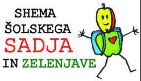 Jajce na oko, kruh, čaj(J, G),rogljič, domač sadni jogurt, (G, L)Ričet, štruklji( L,G)Petek,Kruh, kisla smetana,bananino mleko(G,L),riž na mleku , mlečni kruh, breskev(L)metuljčki, mesno-zelenjavna omaka s  piščančjim mesom, mešana solata(G, J)9.-13.10   ZAJTRKDOP. MALICAKOSILOPonedeljek, polnozrnata žemlja maslo, kava,(L,G,)Kajzerica, rezina sira, bela kava, hruška(G, O, L)zeleni ponedeljekkrompirjev zos s kumaricami, flikekepica sladoleda(G,L)Torek, opečen kruh, med, mlekohruška(G,L),  Štručka s sirnim posipom, čaj z limonokrompirjeva solata, ribje palčke, pudingSreda,Ikt dan 6.-9Zeliščni čaj, ržen  kruh, kisla smetana (G,L),  Mešan kruh, ogrska salama, rezine kislih kumaric, sadni čaj z limono(G,)Sojini polpeti, grahovo-korenčkova omaka, pire krompir, rdeča pesaCetrtek, ikt dan1-5Sadni  čaj, ribja pašteta, kruh  (R,G)Mlečni zdrob s cimetovim ali čok. posipom, mlečni kruh, jabolko(G, L)enolončnica z zelenjavo, lečo in telečjim mesom,krompirjevi slivovi cmoki , kompot(G, J)Petek,salama, žemlja  rezina paradižnika, sadni čaj , jabolko,(G,)Jogurt (dodatek sadja), presta, (L,G)Puranji zrezek z jajcem, drobtinami in sezamom ali koruznimi kosmiči,  dušen riž, solata(J,G,SS, L)16.-20.10.   ZAJTRKDOP. MALICAKOSILOPonedeljek, Skrb za zdravje Zdrav način življenja 4.-6.Toast sendvič, sadni sok(G)Polnozrnat kruh, namaz s kislo smetano,  zeliščni čaj, jabolko(G, L)Zdrobova juha, testenine ali  njoki v sirovi omaki, zelena solata( G, J, L)Torek, Skrb za zdravje Zdrav način življenja7-9.rKruh , zeliščni čaj, otroška pašteta, (G, )Ržen kruh,  kuhan pršut, sveža paprika, sadni čaj(G) bananapečenka, dušeno sladko zelje, krompir v kosih, (L)Sreda,Bananino mleko, kruh(L,G)mešan kruh, sveža skuta s smetano in rdečo papriko, čaj, hruška,( G, L)Goveji zrezek s porom,         riž  z ajdovo kašo, sezonska solata(G)Cetrtek,mlekočaj, masleni piškoti(G)Mlečni kruh grozdjemlekoRiba z drobtinami, jajcem, pire krompir, zelena solata(Alergeni: R,L)Petepirin kruh, sirni namaz,bela kava, hruška(G,L)Makovka, kakav, (G, L)Rižota s telečjim mesom in zelenjavo, mešana solata( /)23.-27.10.   ZAJTRKDOP. MALICAKOSILOPonedeljek, Jajce, kruh, čaj, Pirin kruh, ribji namaz, paprika, sadni čaj(G, R2, L)Fižolova  enolončnica, jabolčno-skutni zavitek( G, J, L)Torek, Pašteta, čaj, sadje.Mleko, mešani kosmiči, jabolko( L, G, O)Čufti v paradižnikovi omaki, pire krompir,  solata( L)Sreda,Kruh, marmelada, mlekoRžen kruh, domača salama,  paradižnik, zeliščni čaj, ( G)Goveji golaž, polenta,  zelena solata, (G, L)Cetrtek,Buhtelj, mlekoAjdov kruh z orehi, puranje prsi, sveža kumara, sadni čaj(G, O)Zelenjavna juha, palačinke z orehi, sadna solata(Alergeni: G, J, O)Petek,Kulturni dan 130-letnica rojstva Prežihovega VorancaEvrokrem, kruh,  mlekoRožičeva potička, bela kava, ( G, L) Juha iz korenčka,  ribji file, pražen krompir, mešana solata(R)